РА С П О Р Я Ж Е Н И Еот 19.09.2018   № 2734-рг. МайкопО закрытии движения транспорта по ул. Жуковского на отрезкеот ул. Первомайской до ул. Пионерской, по ул. Пионерской на отрезке от ул. Жуковского до ул. Чкалова, по ул. Победы на отрезке от ул. Пионерской до ул. Первомайской, по ул. Первомайской на отрезке от ул. Победы до ул. ЖуковскогоВ связи с проведением веломарафона, в рамках празднования Дня образования Республики Адыгея:1. Закрыть движение транспорта по ул. Жуковского на отрезке от            ул. Первомайской до ул. Пионерской (с 09.00 часов 29 сентября 2018 г. на время регистрации и торжественного открытия веломарафона), по             ул. Пионерской на отрезке от ул. Жуковского до ул. Чкалова, по ул. Победы на отрезке от ул. Пионерской до ул. Первомайской, по ул. Первомайской на отрезке от ул. Победы до ул. Жуковского в г. Майкопе c 10.00 часов до 14.00 часов  29 сентября 2018 г.2. Рекомендовать ответственному за проведение мероприятия  (Воронову А.М.) уведомить отдел ГИБДД ОМВД России по г. Майкопу о дате, месте и времени проведения мероприятия, направив настоящее распоряжение. 3. Опубликовать настоящее распоряжение в газете «Майкопские новости» и на официальном сайте Администрации муниципального образования «Город Майкоп». 4. Настоящее распоряжение вступает в силу со дня его подписания.Глава муниципального образования«Город Майкоп» 	                                                                         А.Л. Гетманов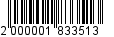 Администрация муниципального 
образования «Город Майкоп»Республики Адыгея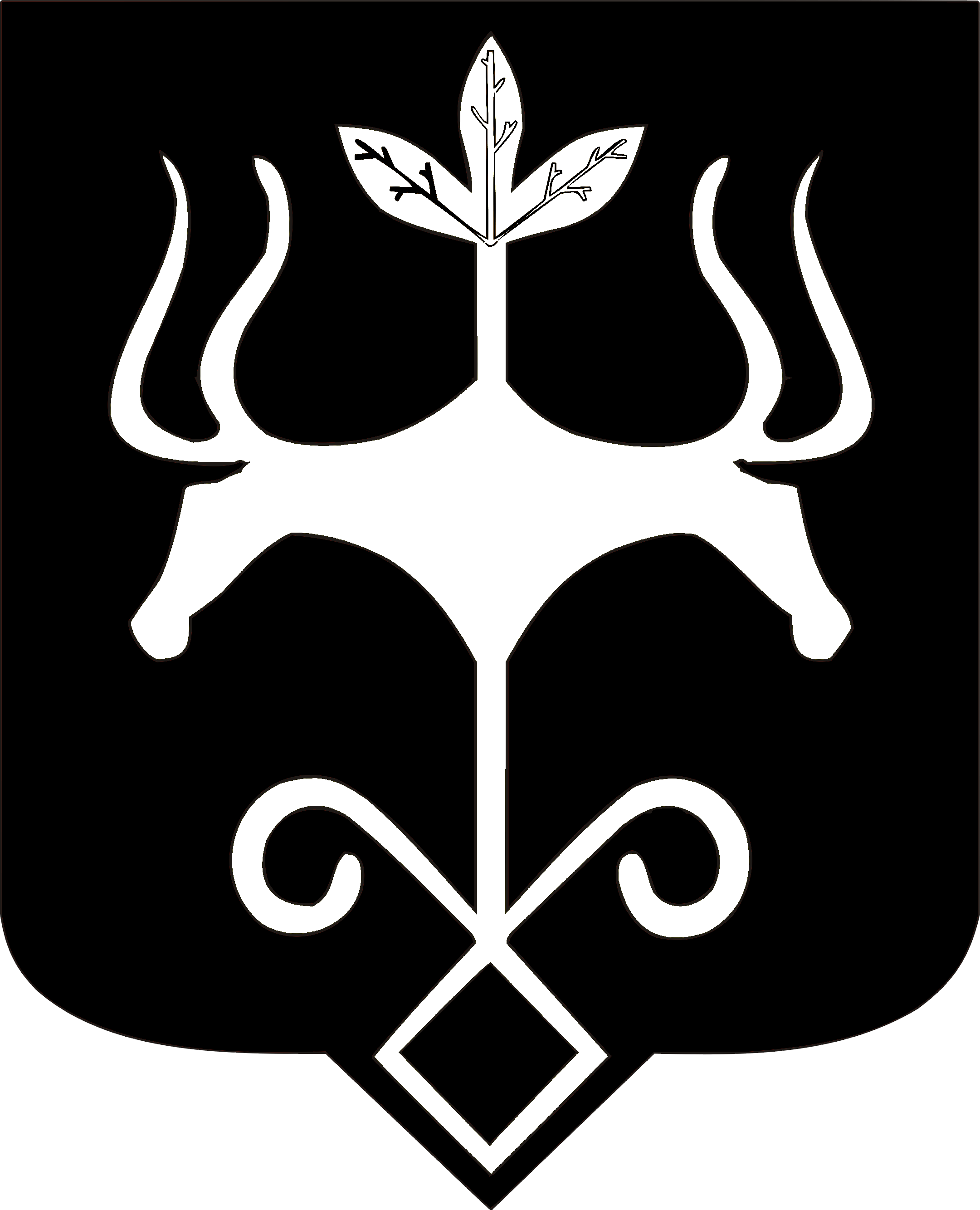 Адыгэ Республикэммуниципальнэ образованиеу
«Къалэу Мыекъуапэ» и Администрацие